					     Service d’urbanisme et d’environnement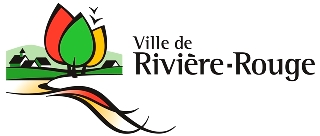 259, rue L’Annonciation SudRivière-Rouge QC J0T 1T0 Téléphone : 819 275-3202Télécopieur : 819 275-1318urbanisme@riviere-rouge.caType de demande                                               À L’USAGE DE LA VILLE               AGRANDISSEMENT RÉSIDENTIEL                                                                  N°             SOLARIUM/ 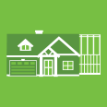              VERRIÈRE/                                                                                                      Matricule             PORTIQUE/                                                                 reçu le                                     ANNEXE 3 SAISONS   ProjetDocuments à fournir avec la demande						                       			                                    Emplacement des travauxAdresse :	             OU Cadastre : 	Identification Propriétaire 						Demandeur (si différent du propriétaire seulement)Nom :		  		Nom :			Adresse postale :		Adresse postale :	Ville :				Ville :			Code postal :			Code postal:		Téléphone :			Téléphone:		Téléphone :			Téléphone :		Courriel :			Courriel :		TravauxDate prévue du début des travaux :    Date prévue de la fin des travaux : Valeur des travaux :   (estimation des matériaux et de la main d’œuvre) Autoconstruction               OU EntrepreneurNom de la compagnie:		Téléphone : 		Nom du responsable :		Cellulaire :		Adresse :			Télécopieur :		Ville :				N° de RBQ :		Code postal :			N° de NEQ : 		Courriel:		Description des travauxCaractéristiquesVeuillez prendre note que le fait de compléter la présente demande, ne vous autorise pas à débuter les travaux. Vous devez attendre l’émission du permis ou certificat avant d’entreprendre quelque travail que ce soit. Considérant que la Ville de Rivière-Rouge ne procèdera à l’étude de la demande que lorsqu’elle aura TOUS les documents requis en sa possession, vous devez fournir les documents nécessaires ci-haut mentionnés le plus tôt possible afin d’éviter tout délai dans la réalisation de vos travaux.Le permis ou le certificat demandé est émis dans un délai qui varie généralement de 2 à 4 semaines suivant la réception de la demande, incluant tous les plans et documents requis. Cependant, le délai peut être de 4 à 8 semaines en période d’achalandage.Merci de votre collaboration!Signature du demandeur :      Date : AnnexeExemples : Plan détaillé et à l’échelle du bâtiment (4 faces et aménagement intérieur avant et après les travaux)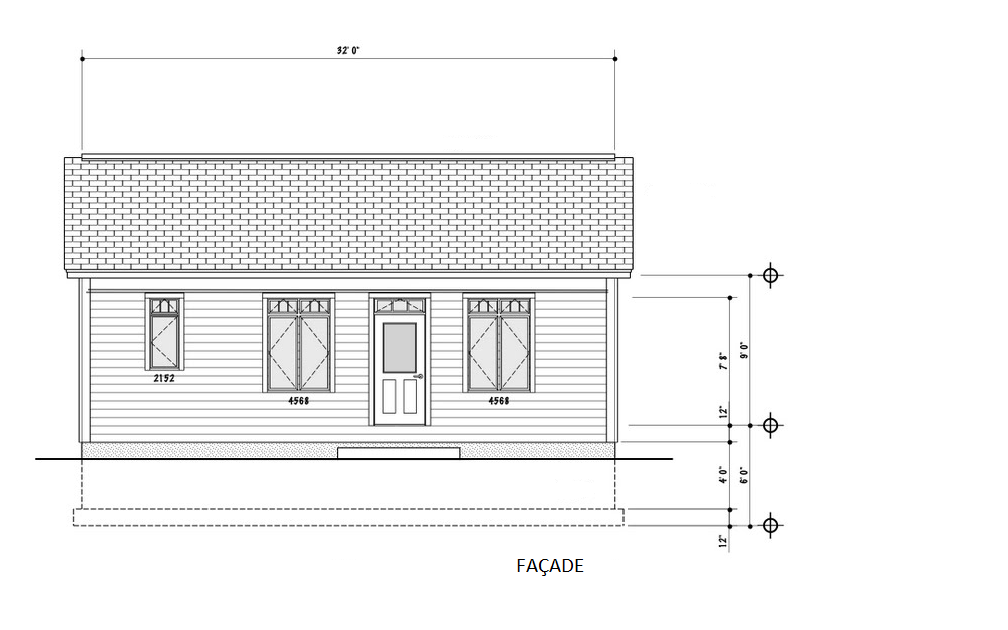 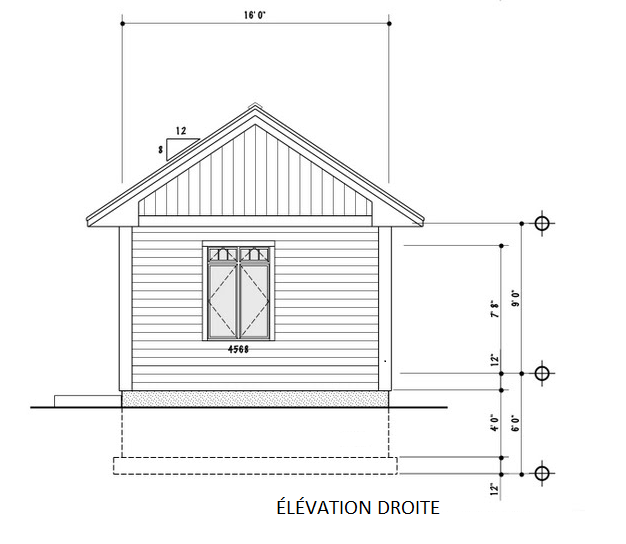 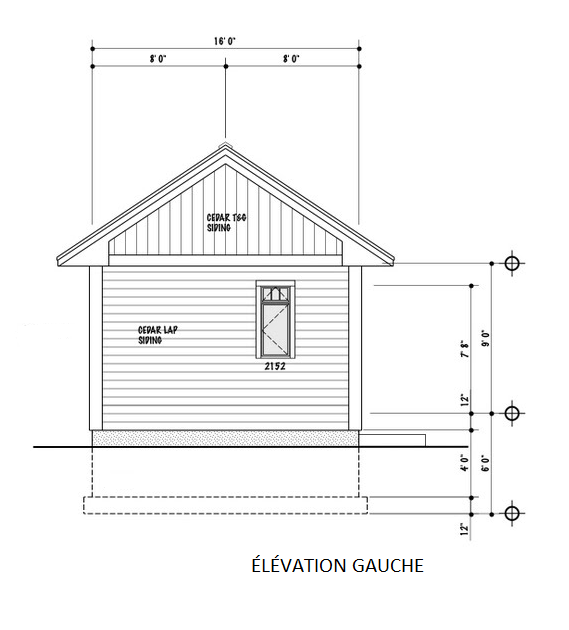                                AVANT                                                                                         APRES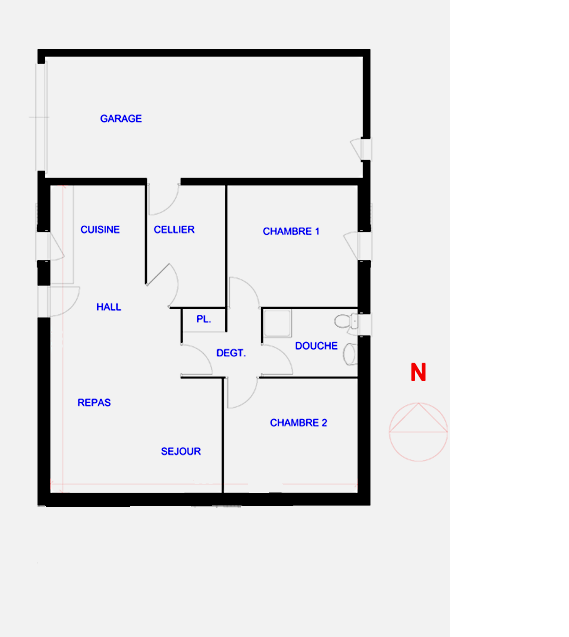 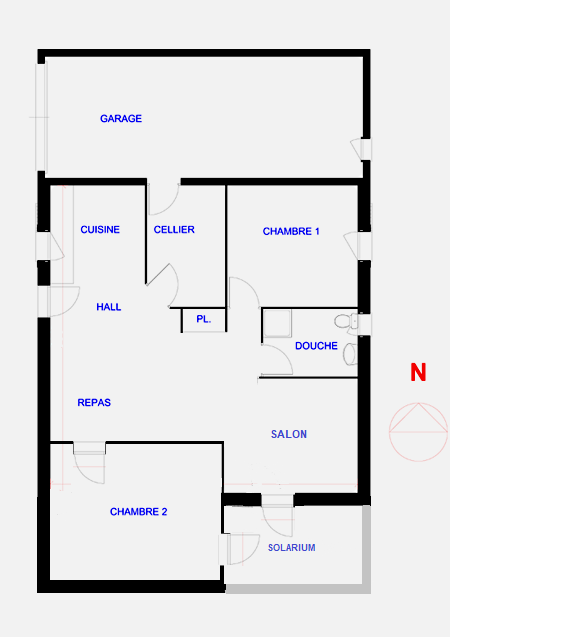 Détail de la structure (Fermes de toit)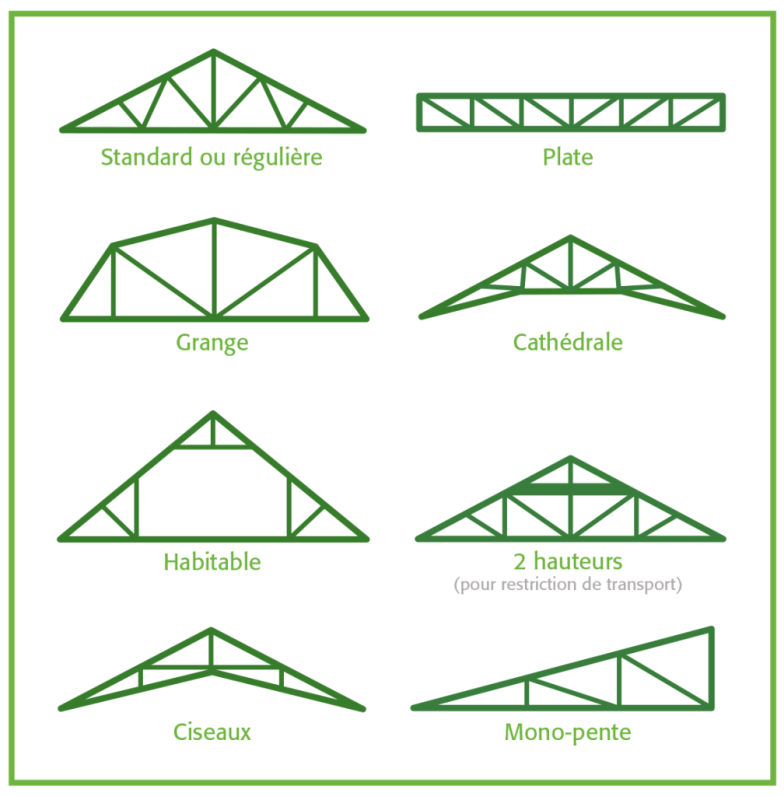 Coupe de murExemple d’informations à soumettre :Toit (Isolation minimale R-41) : Revêtement de toiture (Bardeaux d’asphalte, tôle prépeinte, etc.)Membrane de départ 3piContre-plaqué ⅝Fermes de toit au 16po ou 24poPare-vapeurForenceFinition intérieure (Gypse, bois, etc.)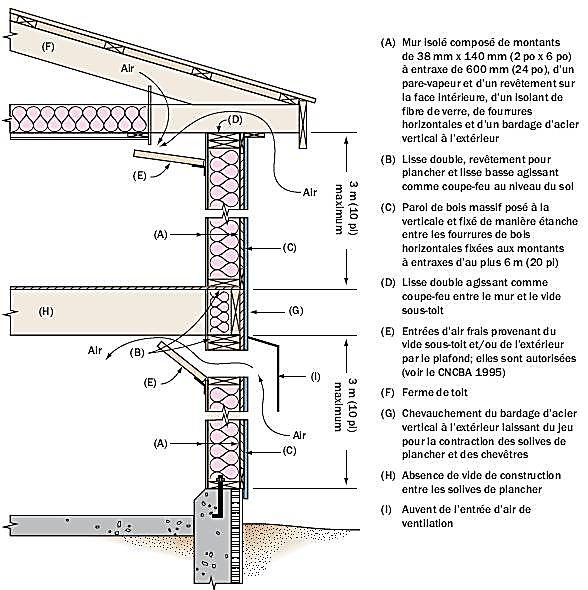 Mur (isolation minimale R-24.5) :Finition extérieure (Canexel, vinyle, bois, etc.)ForencePare-air «tyvek»Montants : 2x6 au 12po, 16po ou 24poIsolation (à préciser)Pare-vapeurForenceFinition intérieure (Gypse, bois, etc.)Fondation (isolation minimale R-17) :Membrane d’étanchéitéBéton coulé 8po ou 10po ou blocsIsolationMontants : 2x4, 2x3 ou 2x6 au 12po, 16po ou 24poPare-vapeurForenceFinition intérieure (Gypse, bois, etc.)Dalle de fondation (isolation minimale R-10) :DallePolyéthylèneIsolant rigidePierre nette ¾poDrain français au pourtour de la fondation AgrandissementTravaux visant à augmenter la superficie d'un usage principal sur un terrain, la superficie de plancher ou le volume d'un bâtiment ou d'une construction.  VerrièreBâtiment ou partie d’un bâtiment, composé de grandes surfaces vitrées. Les verrières sont chauffées et conçues pour être utilisées tout au long de l’année.  SolariumPièce contiguë au bâtiment principal et dont les murs sont essentiellement composés d’un matériau translucide, établi en saillie à l’extérieur d’une maison. La superficie de plancher de cette construction, faisant partie du bâtiment principal, est prise en compte dans la superficie du bâtiment.  Portique, vestibulePièce d'entrée d'un édifice, d'un appartement, fermée de murs permanents et faisant partie intégrante du bâtiment principal. Annexe 3 saisonsPièce contiguë au bâtiment principal et considérée comme en faisant partie, sans système de chauffage, non utilisé l’hiver et séparé du bâtiment principal par un mur plein, avec ou sans porte. Implantation dessinée sur votre plan de propriété existant, s’il est à jour. Sinon, un certificat d’implantation préparé par un professionnel (original);Plans détaillés à l’échelle du bâtiment (Voir exemple en annexe). Si vous n’êtes pas habitué ou n’avez pas de logiciel approprié, il est fortement recommandé d’embaucher un professionnel.      (Dans le cas d’une résidence multifamiliale, ces plans doivent être signés et scellés par un technologue, un architecte ou un ingénieur.  Dans le cas d’un bâtiment excédant deux étages et 300 m² de superficie de plancher, les plans doivent obligatoirement être signés et scellés par un architecte.);Localisation de la fosse septique et du champ d’épuration, dessiné sur le plan de propriété;Plan des fermes de toit préfabriquées  ou   Détail de la structure des fermes de toit  (Voir exemple en annexe);Coupe de mur (Voir exemple en annexe);Le paiement de la demande (55.00$ + 1.00$ du mètre carré);Procuration écrite du propriétaire, si le demandeur n’est pas le propriétaire.Nombre de chambres :Avant les travaux :     Après les travaux : Type de fondation :Béton coulé     Pilotis     Blocs    Autre, précisez : Type(s) de revêtement(s) de plancher :Sous-sol :                     Rez-de-Chaussée :      1er étage :                     2e étage :                      Revêtement extérieur :Couleur du revêtement extérieur:Type de toiture :Plate    Standard (2 versants)    4 versants    Autre, précisez : Revêtement de toiture :Bardeaux d’asphalte   Tôle prépeinte en usine   Autre, précisez :  